附件1：线上会议地址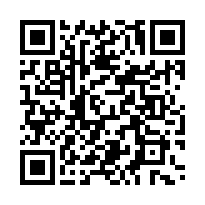 扫描二维码，点击“学术会议”，选择“中医药古籍文献传承专项第二次技术培训”，即可参会。